https://tekitorisupport.go.jp/（適正取引講習会eラーニング）「eラーニングログイン」をクリック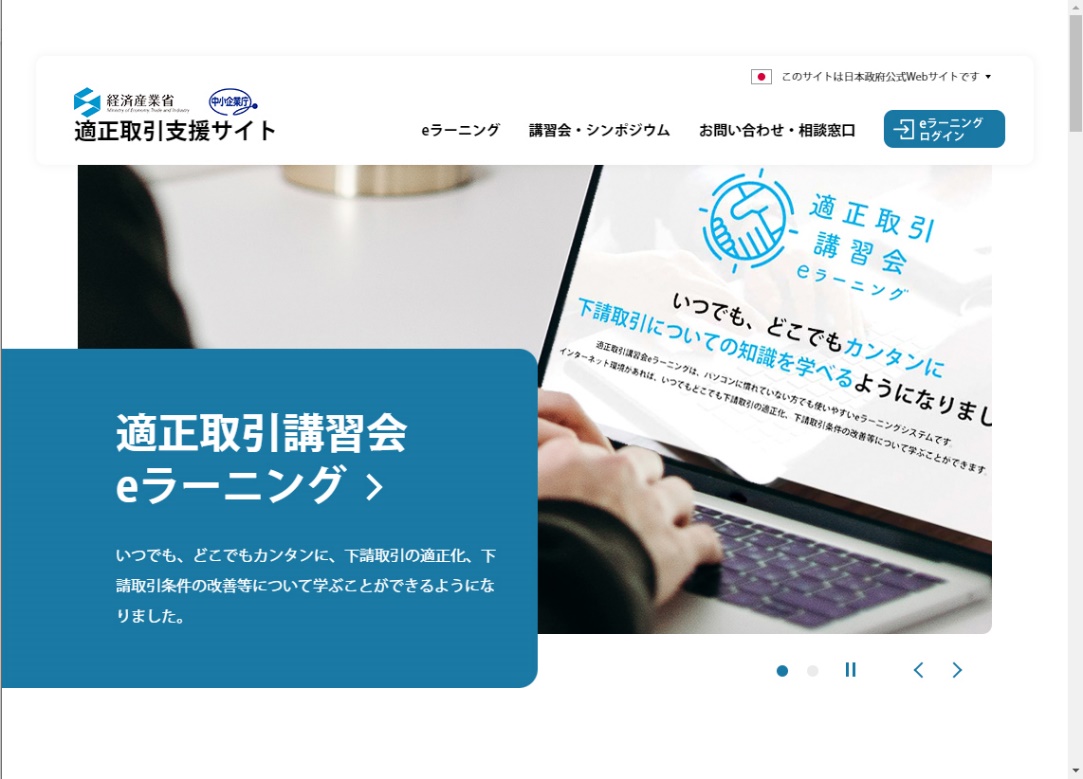 「はじめてのかたはこちら」をクリック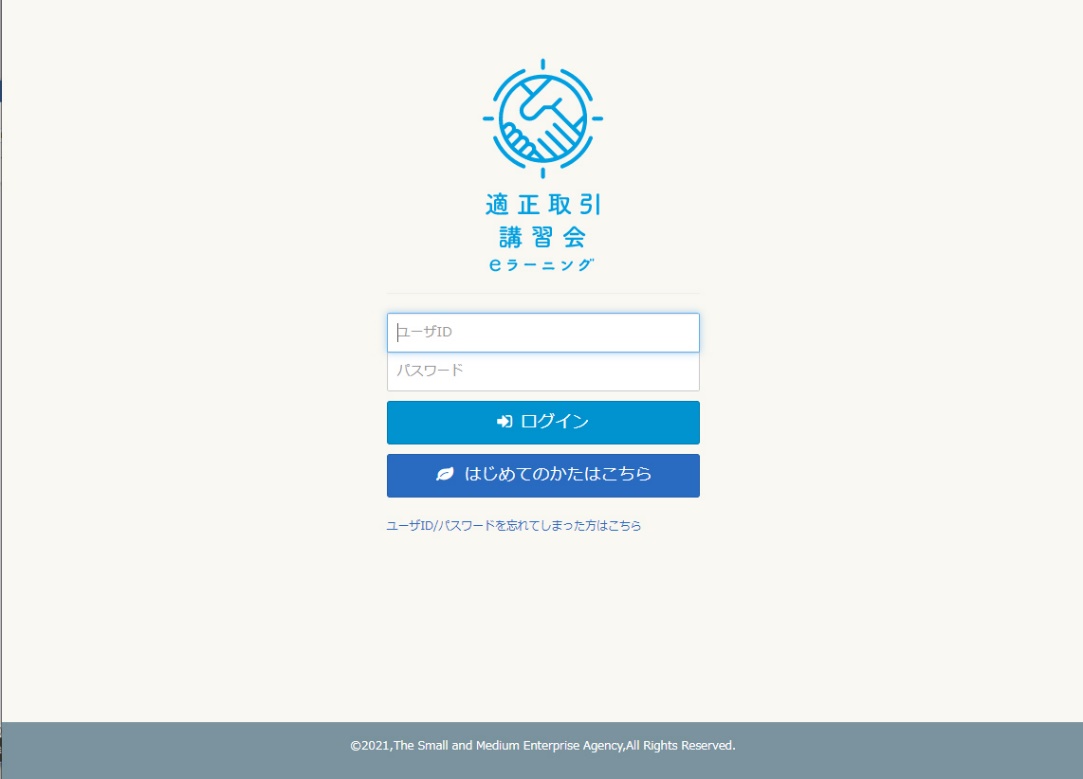 登録画面の「業種」でトラック運送業を選択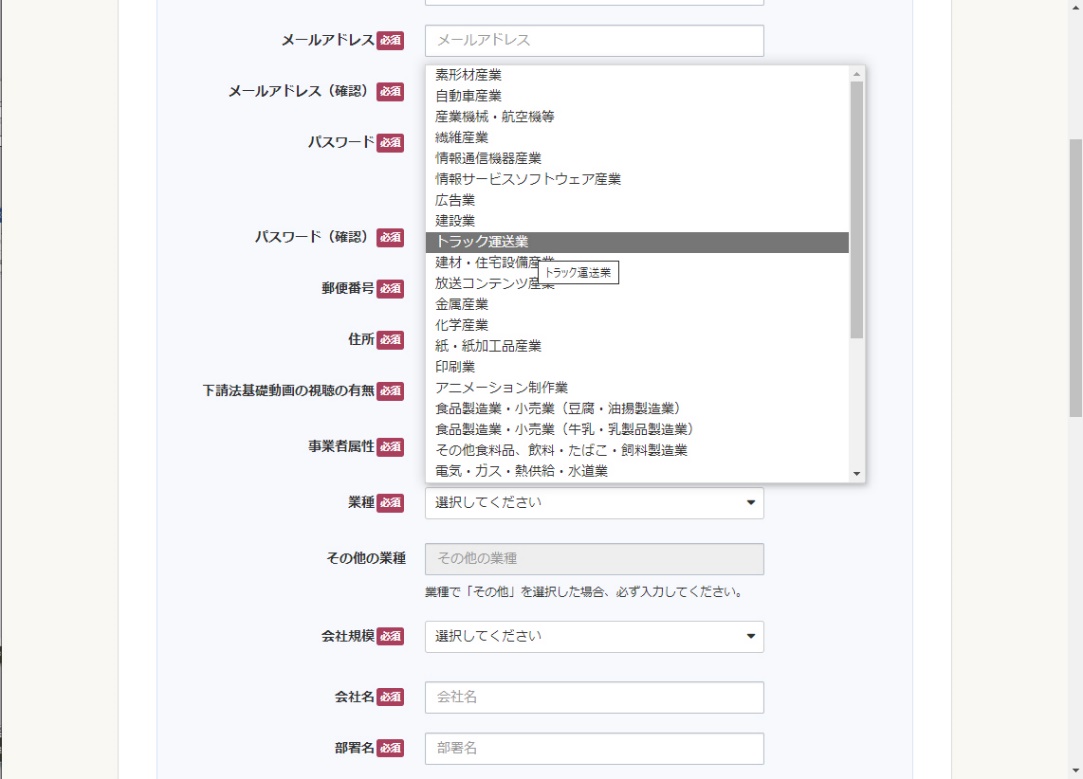 ログイン後、「全てのタグ」より「燃料サーチャージ」選択すると閲覧できます。（⑤参照）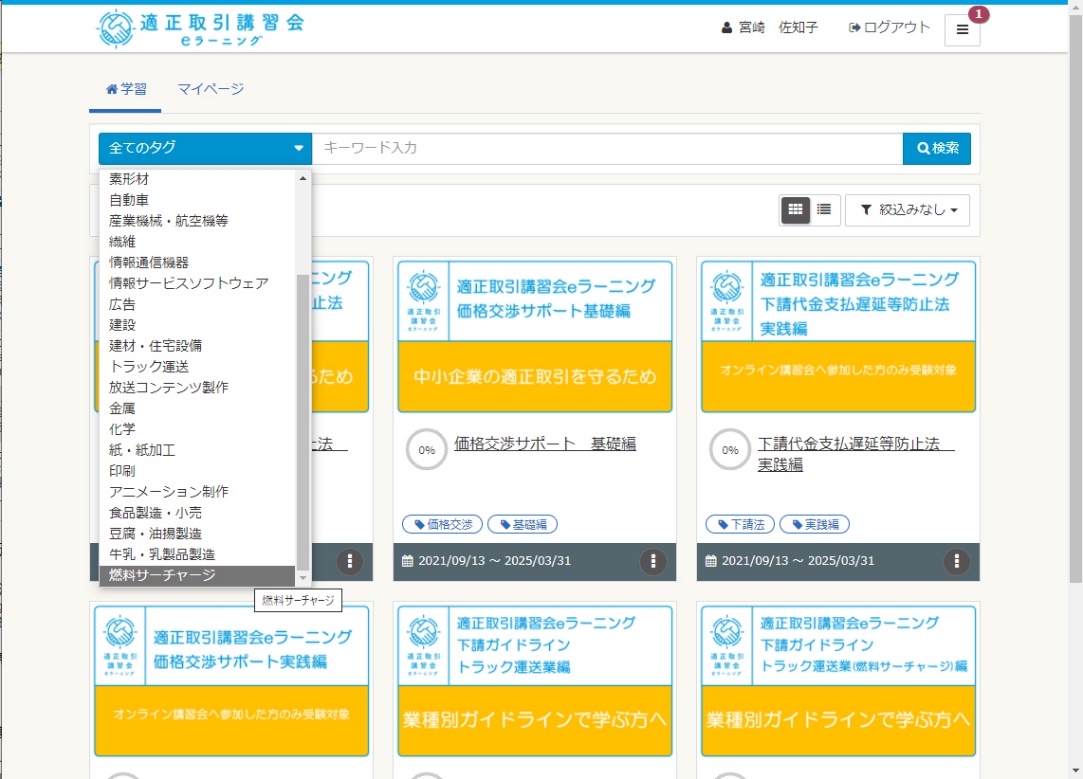 下請ガイドライン　トラック運送業編（燃料サーチャージ編）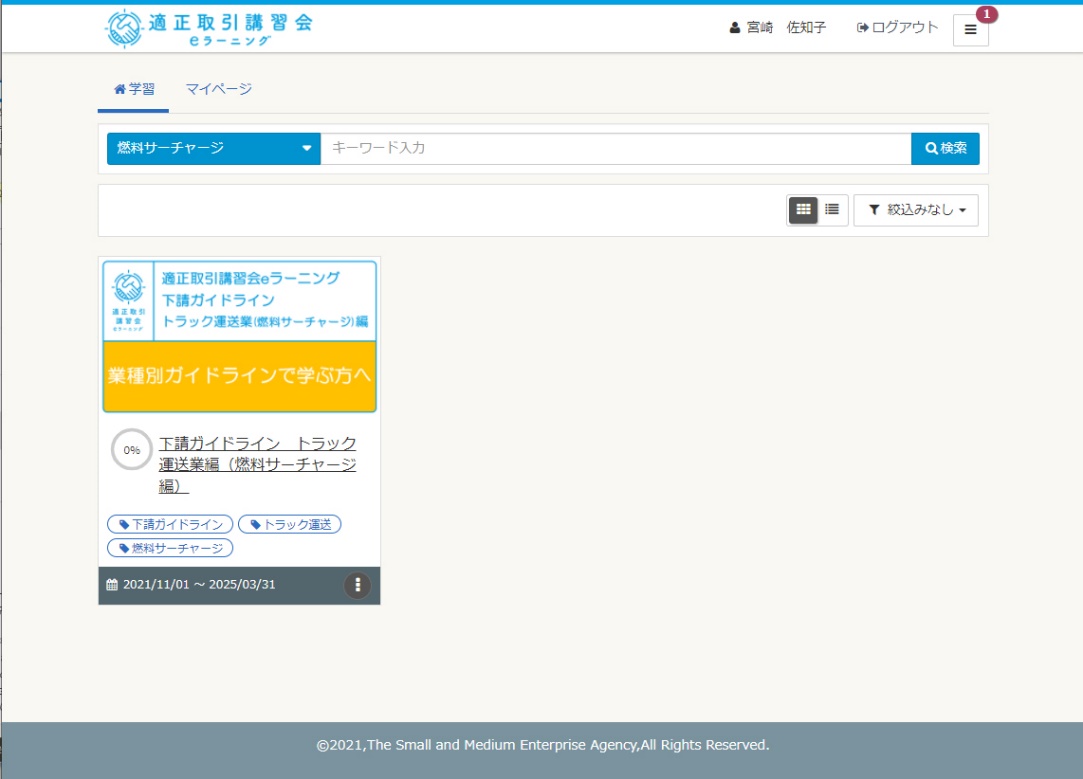 